DELIBERAÇÃO 203/CIB/2016A Comissão Intergestores Bipartite, no uso de suas atribuições, ad referendum		APROVAA adequação de leitos de retaguarda clínica, da Região da Serra Catarinense conforme distribuição em anexo, aprovada pela Comissão Intergestores Regional da Serra Catarinense.Florianópolis, 26 de outubro de 2016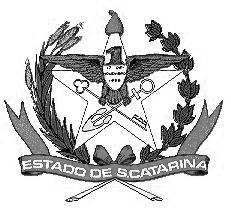 GOVERNO DE SANTA CATARINASecretaria de Estado da SaúdeComissão Intergestores BipartiteJOÃO PAULO KLEINUBINGSIDNEI BELLECoordenador CIB/SESSecretário de Estado da SaúdeCoordenador CIB/COSEMSPresidente do COSEMS